Installation instructions for Exostar's Root CertificateInstallation instructions for Exostar's Root CertificateInstallation instructions for Exostar's Root CertificateInstallation instructions for Exostar's Root CertificateInstallation instructions for Exostar's Root CertificateOpen (double click) on the root certificate file (above)Open (double click) on the root certificate file (above)Open (double click) on the root certificate file (above)Open (double click) on the root certificate file (above)Open (double click) on the root certificate file (above)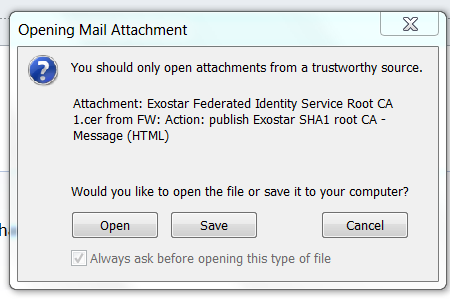                      Click “Open” button              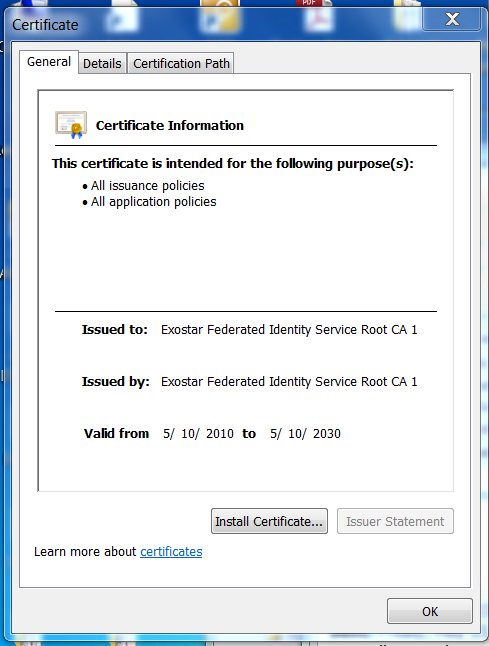   Click "Install Certificate" button  Click "Install Certificate" button  Click "Install Certificate" button  Click "Install Certificate" button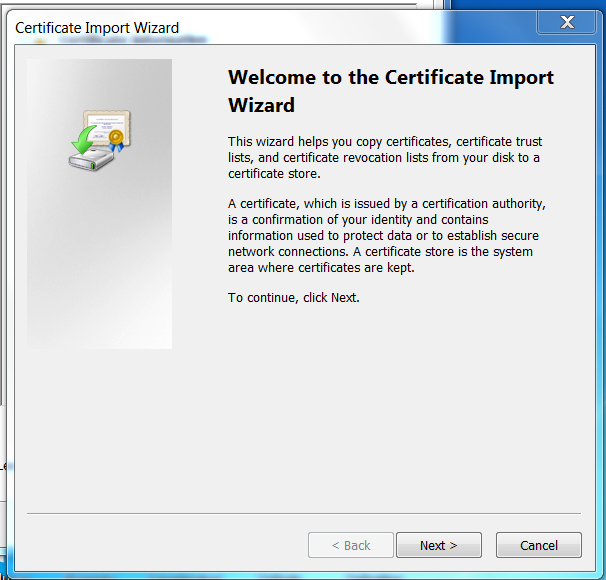 Wizard will open.  Click "Next"Wizard will open.  Click "Next"Wizard will open.  Click "Next"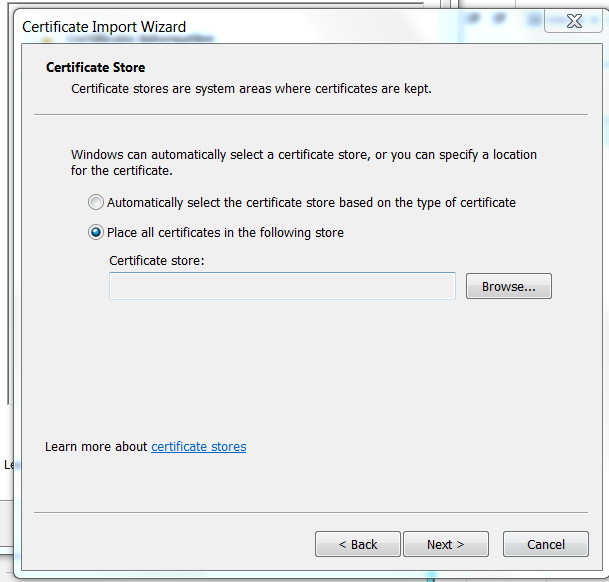 Click radio button next to "Place all certificates in the following store"Click radio button next to "Place all certificates in the following store"Click radio button next to "Place all certificates in the following store"Click radio button next to "Place all certificates in the following store"Click radio button next to "Place all certificates in the following store"Click radio button next to "Place all certificates in the following store"Click radio button next to "Place all certificates in the following store"Click "Browse" buttonClick "Browse" buttonClick "Browse" button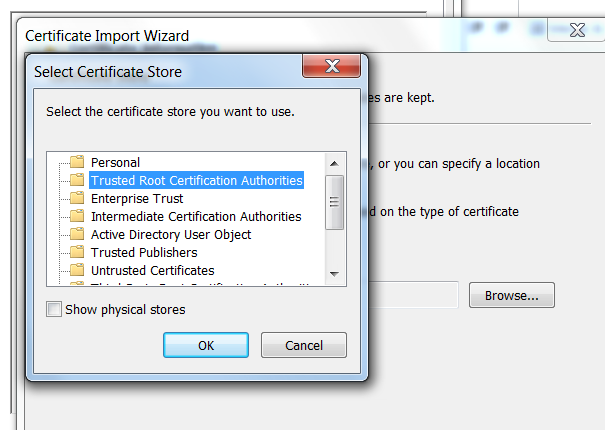 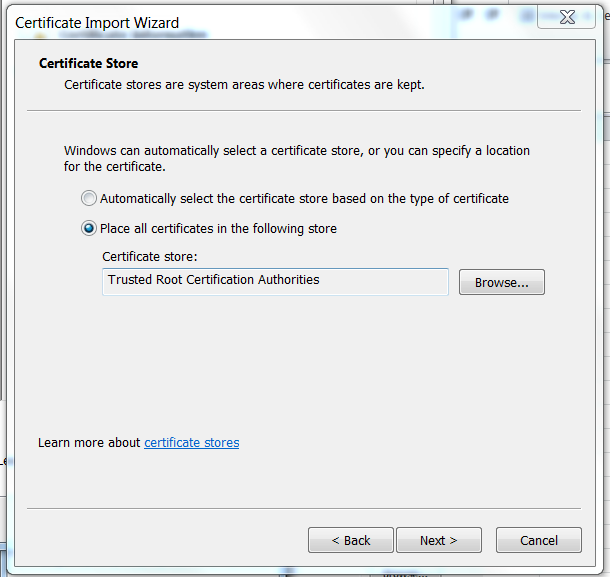 Choose (highlight) "Trusted Root Certification Authorities"Choose (highlight) "Trusted Root Certification Authorities"Choose (highlight) "Trusted Root Certification Authorities"Choose (highlight) "Trusted Root Certification Authorities"Choose (highlight) "Trusted Root Certification Authorities"Choose (highlight) "Trusted Root Certification Authorities"Click "OK""Trusted Root Certificate Authorities" will drop into the "Certificate Store" window"Trusted Root Certificate Authorities" will drop into the "Certificate Store" window"Trusted Root Certificate Authorities" will drop into the "Certificate Store" window"Trusted Root Certificate Authorities" will drop into the "Certificate Store" window"Trusted Root Certificate Authorities" will drop into the "Certificate Store" window"Trusted Root Certificate Authorities" will drop into the "Certificate Store" window"Trusted Root Certificate Authorities" will drop into the "Certificate Store" window"Trusted Root Certificate Authorities" will drop into the "Certificate Store" windowClick "Next"Click "Next"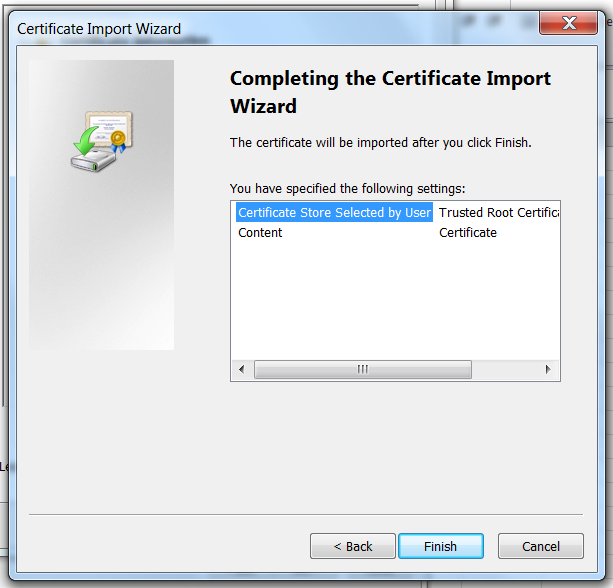                              Click “Finish” button                                                                     Click “Yes”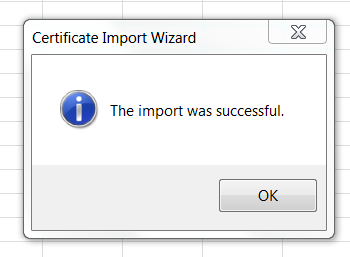 Click “OK” to close